ОГРАНИЧЕНИЯ, ЗАПРЕТЫ, ОБЯЗАННОСТИработников ФГУП «НПП «Гамма» из Перечня (Приказ Минпромторга от 18.04.17 г. № 1210)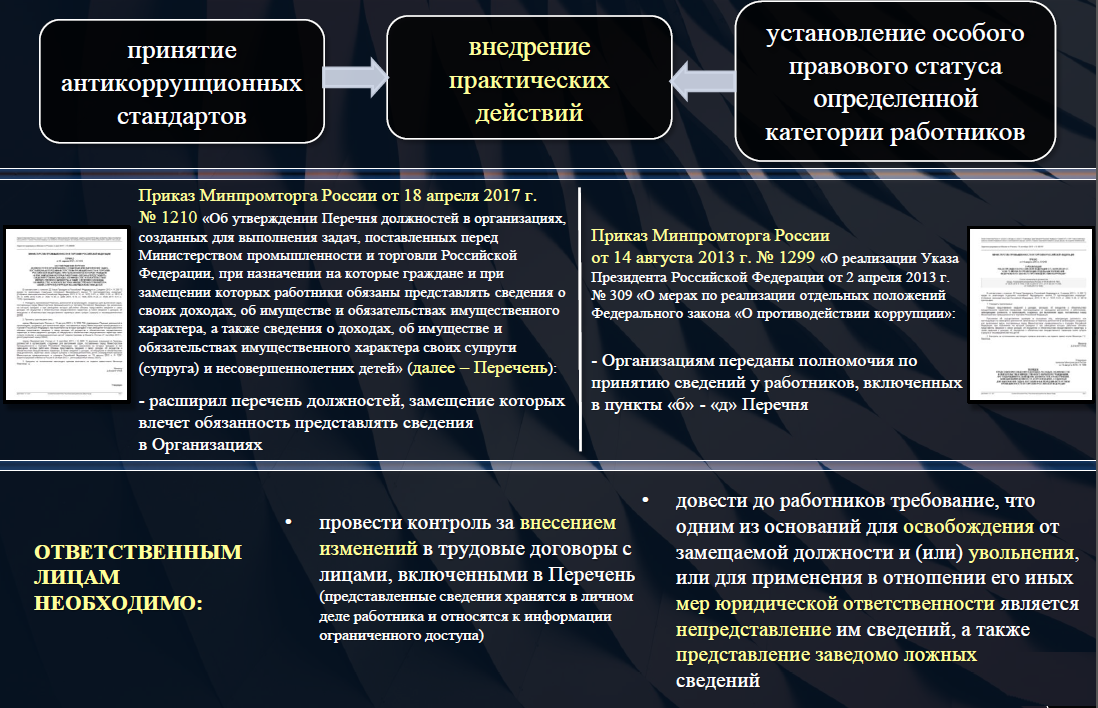 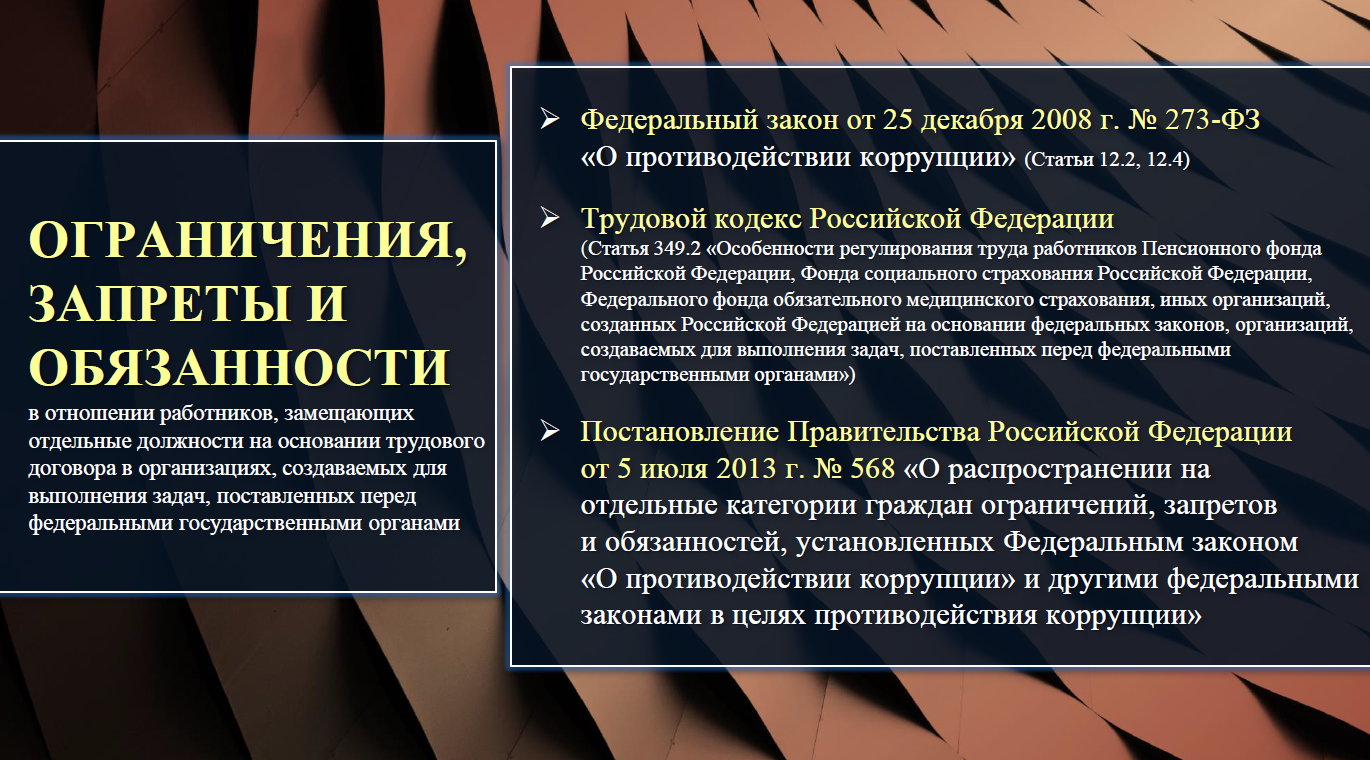 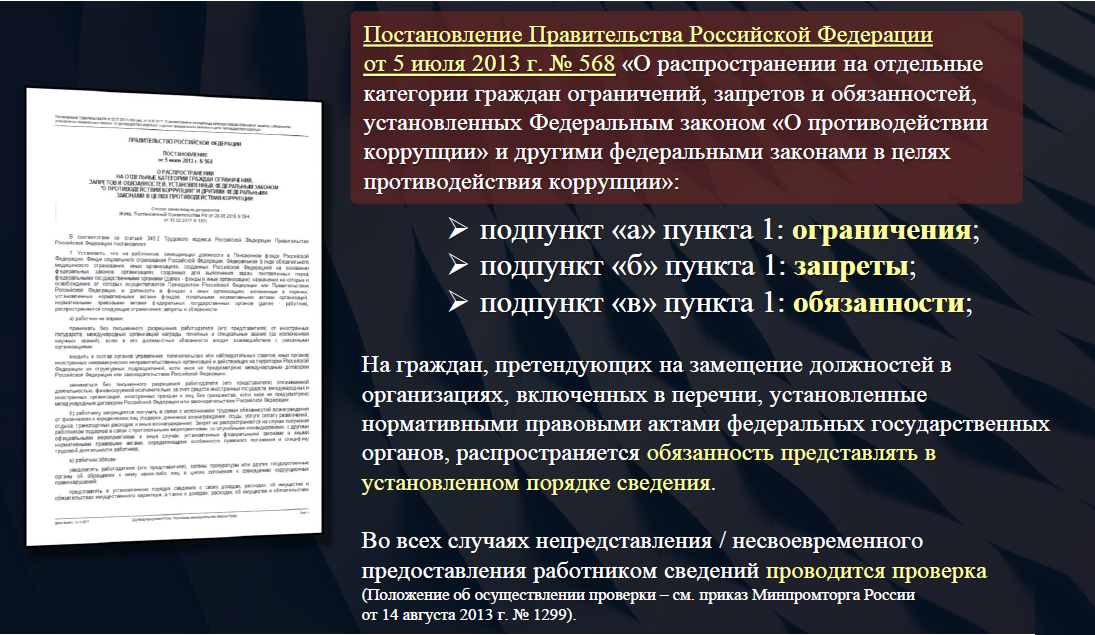 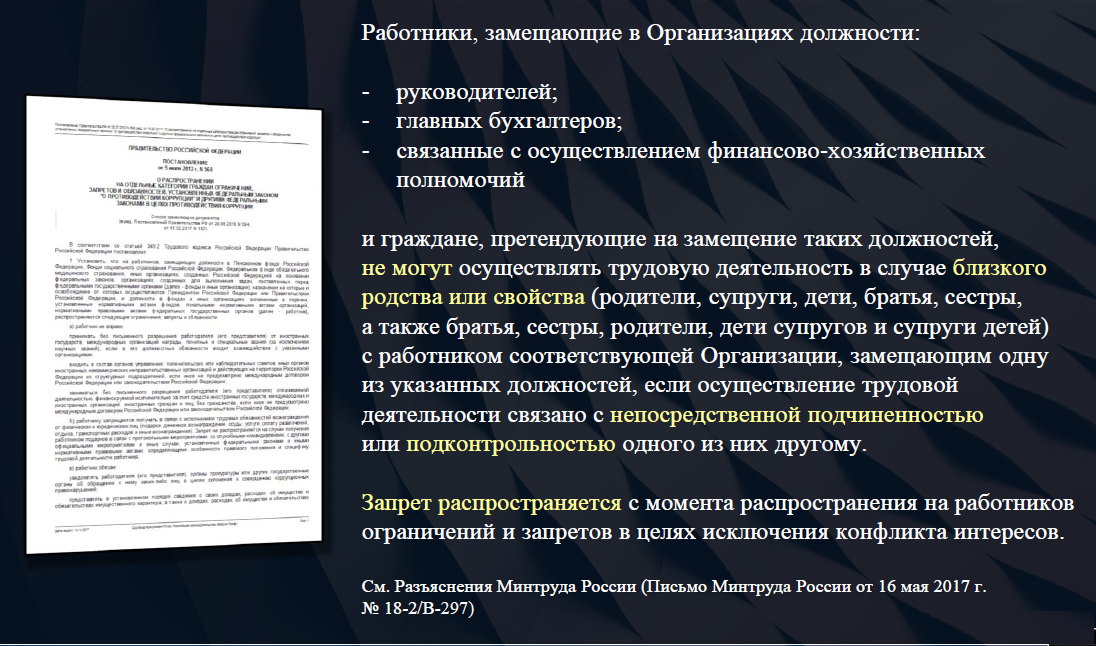 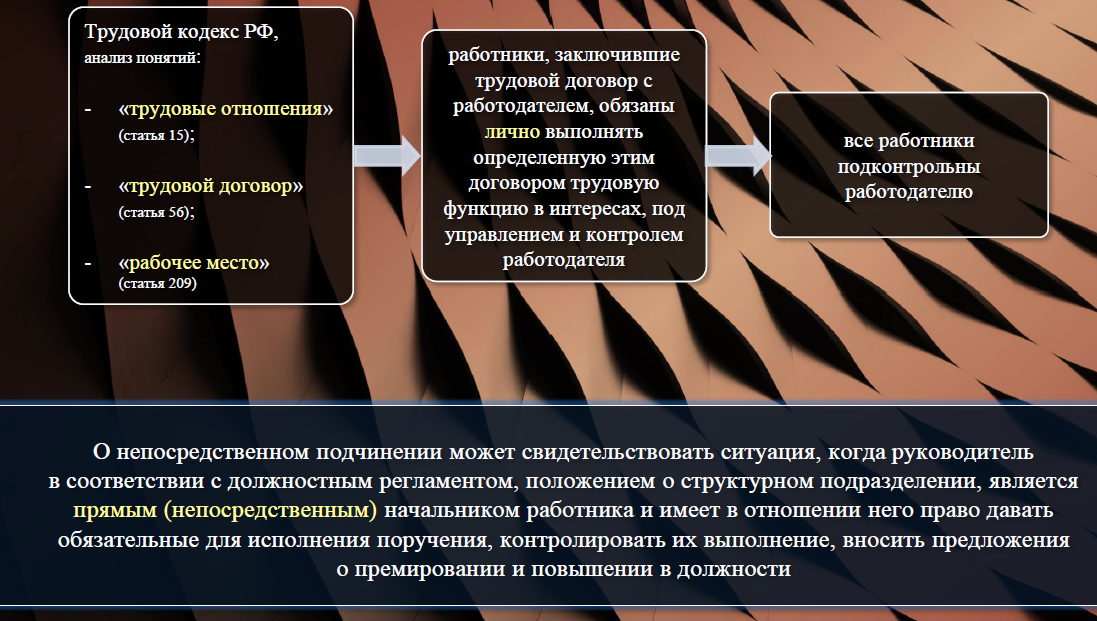 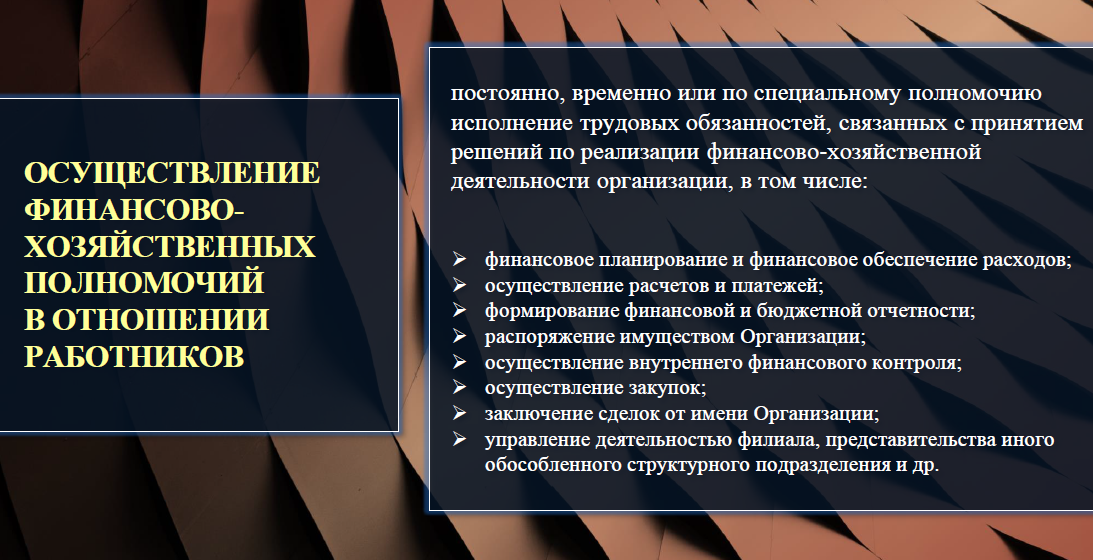 ВНИМАНИЕ – ЭТО ЗАКОН !!!ОГРАНИЧЕНИЯЗАПРЕТЫОБЯЗАННОСТИработник не вправе:- принимать  без  письменного   разрешения   работодателя   (его представителя) от иностранных государств, международных организаций награды, почетные и  специальные  звания  (за  исключением  научных званий), если в его должностные обязанности  входит  взаимодействие с указанными организациями;- входить  в  состав  органов  управления,  попечительских   или наблюдательных советов,  иных  органов  иностранных  некоммерческихнеправительственных  организаций  и   действующих   на   территории Российской Федерации их структурных  подразделений,  если  иное  не предусмотрено  международным  договором  Российской  Федерации  или законодательством Российской Федерации;- заниматься  без  письменного  разрешения   работодателя   (его представителя)    оплачиваемой     деятельностью,     финансируемой исключительно за счет средств иностранных государств, международных и  иностранных  организаций,  иностранных   граждан   и   лиц   без гражданства, если иное  не  предусмотрено  международным  договоромРоссийской Федерации или законодательством Российской Федерации.работнику  запрещается  получать  в  связи  с   исполнением трудовых обязанностей вознаграждения от  физических  и  юридических лиц  (подарки,  денежное  вознаграждение,  ссуды,  услуги,   оплату развлечений, отдыха, транспортных расходов и иные  вознаграждения).Запрет не распространяется на случаи получения работником  подарков в   связи   с   протокольными    мероприятиями,    со    служебными командировками, с другими официальными мероприятиями и иные случаи, установленные федеральными законами и иными нормативными  правовыми актами, определяющими особенности правового положения  и  специфику трудовой деятельности работника.работник обязан:- уведомлять   работодателя    (его    представителя),    органы прокуратуры или другие государственные органы об обращении  к  нему каких-либо  лиц  в  целях  склонения  к  совершению   коррупционных правонарушений;- представлять в установленном порядке сведения о своих доходах, расходах, об имуществе и обязательствах имущественного характера, а также  о  доходах,  расходах,   об   имуществе   и   обязательствах имущественного    характера    своих    супруги     (супруга)     инесовершеннолетних детей;- принимать меры по недопущению любой возможности  возникновения конфликта   интересов   и   урегулированию   возникшего   конфликта интересов;- уведомлять  работодателя в порядке, определенном работодателем в   соответствии   с   нормативными   правовыми  актами  Российской Федерации,  о  личной  заинтересованности  при  исполнении трудовыхобязанностей,  которая  может  привести  к конфликту интересов, как только ему станет об этом известно; - передавать  в   целях   предотвращения   конфликта   интересов принадлежащие ему ценные  бумаги  (доли  участия,  паи  в  уставных (складочных)  капиталах  организаций)  в  доверительное  управление в соответствии   с   гражданским законодательством    Российской Федерации; - уведомлять  работодателя  (его  представителя)   о   получении работником  подарка  в  случаях,   предусмотренных   подпунктом "б" настоящего  пункта,  и  передавать  указанный  подарок,   стоимость которого превышает 3 тыс. рублей, по акту соответственно в фонд или иную организацию с сохранением возможности его  выкупа  в  порядке, установленном нормативными правовыми актами Российской Федерации.